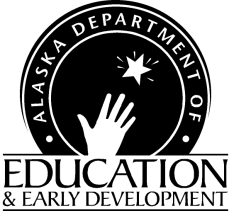 National School Lunch Program & Child and Adult Care Food Program On-Site Review for At-Risk & After School Snack ProgramsChild Nutrition ProgramsFinance & Support ServicesP.O. Box 110500 Juneau, Alaska 99811-0500Phone (907) 465-8709Fax (907) 465-8910Sponsor’s must review the after school snack and At-risk meal program two times per school year at each site. The first review is to be conducted during the first four weeks of the snack program’s operation. The second review sometime during the remainder of the school year (7CFR.210.9 (7)).When both reviews are complete, record the information on the Afterschool Snack & At-Risk Meal Summary form and submit it to the State Agency by the last day of the school year or June 1st. Use this form for documenting both the first and second review and maintain on file for audit/review purposes.Please keep this form on file for your records. Do Not SubmitName of Sponsor/Serving Site:      Name and Address of Sponsor/Serving Site:      Name and Title of Person Reviewing Site:      Days of Operation for Snack/Meal Program:  Monday  Tuesday  Wednesday  Thursday  Friday Indicate if site is  Pricing (free, reduced, paid) or  Non-pricing (all free) or  CACFP At-Risk (All free)Indicate of site is  Not area eligible (less than 50% F &R) or  Area Eligibility (Greater than 50% F & R)Date of 1st Review:      	Date of 2nd Review:      First Review		Second ReviewYes	No	N/A	Yes	No 	N/AIs the program operating after school hours?						Yes	No	N/A	Yes	No 	N/AIs an education or enrichment activity included?						Yes	No	N/A	Yes	No 	N/AAre attendance records being maintained?						Yes	No	N/A	Yes	No 	N/ADo they support the claim?						Yes	No	N/A	Yes	No 	N/AIs this program serving supper?						Yes	No	N/A	Yes	No 	N/AAre snack counts taken at the point of service?						Yes	No	N/A	Yes	No 	N/AAre supper counts taken at the point of service?						If the site is not “area eligible”, does the system to records 	Yes	No	N/A	Yes	No   N/Asnacks provide an accurate count of snacks served							by eligibility categories?		Yes	No	N/A	Yes	No 	N/AIs documentation of snack menus maintained?						Yes	No	N/A	Yes	No 	N/AIs documentation of supper menus maintained?						Do menus for all snacks offered, meet or exceed the 	Yes 	No	N/A	Yes	No 	N/Aminimum meal pattern requirements?						Do menus for all supper offered, meet or exceed the 	Yes 	No	N/A	Yes	No 	N/Aminimum meal pattern requirements?						Are only those snacks or suppers (if applicable) served 	Yes	No	N/A	Yes	No	N/Athat meet or exceed the meal pattern requirements 							counted for reimbursement? Do production records/delivery receipts support the 		Yes	No	N/A	Yes	No	N/Anumber of snacks or suppers (if applicable) claimed?									Is there overt identification of a student’s eligibility 		Yes	No	N/A	Yes	No 	N/Acategory at any item during the snack process?  						(E.g. serving, recording of counts, payment collection procedures or ticket distribution in a non-area eligible site, especially if a pricing program?)	Yes	No	N/A	Yes	No 	N/AIs the “And Justice for All” poster posted in the eating areas?						Yes	No	N/A	Yes	No 	N/ADoes the site collect data by racial/ethnic groups?						Is there any separation by race, color, age, sex, national 	Yes	No	N/A	Yes	No 	N/Aorigin or disability?						In the eating area?						In the serving lines? 						In the seating arrangements? 							In the assignment of eating period? 						Yes	No	N/A	Yes	No 	N/AIs staff aware of the district/RCCI non-discrimination policy?						Is the non-discrimination statement on all informational 	Yes	No	N/A	Yes	No 	N/A materials, for example the menu?			 			 Sponsors are required to report any civil rights complaints to USDA and to CNP and the resolutions that may have occurred.Yes	No	N/A	Yes	No 	N/AWere there any complaints?						If yes, please complete the Civil Rights Complaint Records and submit to CNP.1st Review	2nd ReviewCompliance Determination   Yes   No	Compliance Determination   Yes   NoComments:      	Comments:      Print Name of Reviewer:      	Print Name of Reviewer:      Signature:	Date:      	Signature:	Date:      Non-Discrimination Statement:In accordance with Federal civil rights law and U.S. Department of Agriculture (USDA) civil rights regulations and policies, the USDA, its Agencies, offices, and employees, and institutions participating in or administering USDA programs are prohibited from discriminating based on race, color, national origin, sex, disability, age, or reprisal or retaliation for prior civil rights activity in any program or activity conducted or funded by USDA.

Persons with disabilities who require alternative means of communication for program information (e.g. Braille, large print, audiotape, American Sign Language, etc.), should contact the Agency (State or local) where they applied for benefits.  Individuals who are deaf, hard of hearing or have speech disabilities may contact USDA through the Federal Relay Service at (800) 877-8339.  Additionally, program information may be made available in languages other than English.To file a program complaint of discrimination, complete the USDA Program Discrimination Complaint Form, (AD-3027) found online at: How to File a Complaint, and at any USDA office, or write a letter addressed to USDA and provide in the letter all of the information requested in the form. To request a copy of the complaint form, call (866) 632-9992. Submit your completed form or letter to USDA by: (1)	mail: 	U.S. Department of Agriculture Office of the Assistant Secretary for Civil Rights 1400 Independence Avenue, SW Washington, D.C. 20250-9410; (2) 	fax:	(202) 690-7442; or (3) 	email: program.intake@usda.gov.This institution is an equal opportunity